Verksamhetsberättelse  2022Ålands Bruks Och Sällskapshundklubb r.f.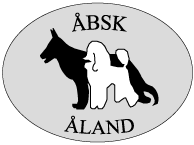 ÅBSK:s styrelse 2022Styrelsen har bestått avOrdförande:   Essi Moring   (avgick 22.8.2022 )Viceordförande  Sofia Bergman fungerade som ordförande till årets slutSekreterare: Malin Toft Lindén  ( avgick 15.9.2022  )Övriga styrelsemedlemmar turades om att verka som sekreterare efter det.Viceordförande   : Sofie Lundström   (avgick  19.4.2022  )Efter det valdes Sofia Bergman till viceordförandeÖvriga styrelsemedlemmarMalin Sagulin (representant för rallylydnad)Markus Axén  (representant för räddningen)Ninna LindholmDick Börman (representant för nose work, avgick i samband med att sektionen blev vilande)SuppleanterMikaela Söderberg  (suppl för Sofia Bergman)Erica Sundblom (suppl för Sofie Lundström , avgick den 9.5.2022)Therese Axén  (suppl för Markus Axén)Emelie Hanström (suppl för Malin Sagulin)Boel Josefsason (suppl för Dick Börman)Angelica Smulter (suppl för Malin Toft Lindén)Dan Lindholm (suppl för Ninna Lindholm)Eftersom så många styrelsemedlemmar avgått inför hösten kallades suppleanterna Angelica Smulter och Boel Josefsson till återstående möten.Jessica Falck har varit kassör utanför styrelsen.Mariann Karlström har anlitats att sköta bokföringen.Ann Carlsson har varit verksamhetsgranskare med Angela Sjöblom som suppleant.Centralorganisationernas representanterSAGI: Petra SjöstrandSPKL: Erica SundblomÅKD: Sofie Lundström, suppleant Malin SagulinFRT: Linda Larsson, suppleant Carin EkströmMedlemsmötenKlubbens vårmöte hölls 14.2.2022 kl 19Klubbens höstmöte hölls 22.11.2022 kl 19StyrelsemötenStyrelsen har haft 11 st protokollförda möten.Övrigt som hör till det gemensamma i klubbenÖppen allmänlydnadsträning- 	Har hållits på onsdagar kl 18-19 -	Från 13 april till 15 juni   samt 3 augusti till 21 september ,  sammanlagt 17 gånger-	Till denna träning har alla medlemmar varit välkomna  utan anmälan och utan att det kostat något, sektionerna har turvis hållit i träningenPensionärer tränar hund-	Från 12 januari fyra onsdagar framåt tränade pensionärer i Flowdog hallen-	Utom hussäsongen startade 6 april till 15 maj  samt 3 augusti till 23 november på hundplan-	Detta år har dessa tillfällen varit mycket välbesökta med  upp till 30 medlemmar någon gång-	Året avslutades som vanligt med fotografering av julkort-	Pensionärerna hjälpte till med öppet hus på plan den 7 september  genom att bygga en aktivitetsbana för hundarnaPröva på för ungdomar-	den 18 september ordnades ett tillfälle där ungdomar med sina hundar fick pröva på trick och agility-	Malva Lomner och Ninna Lindholm höll detta tillfälleÖppet hus-	Den 7 september ordnade klubben öppet hus på hundplan i Torp . -	Sektionerna visade upp sina grenar -	i några av grenarna gavs även tillfälle att få pröva på med egen hund-	även utställningsträning höllsTalka-	hölls på plan den 1 september Gräsklippning-	på våren köpte klubben en ny gräsklippartraktor-	frivilliga medlemmar har sen klippt gräset, nu behövdes det färre gånger än normatlt på grund av den torra sommarenEckeröutställningen-	klubben hjälpte till med städningen på EckeröutställningenAgilitysektionens verksamhetsberättelse 2022 Sektionsmedlemmar Rigmor Jansson, Mia Pellas, Erika Sjölund, Marie Bertell, Eva Nyberg, Mikaela Söderberg, Sofia Bergman, Yvonne Mattsson Årets kurs- och träningsverksamhet En nybörjarkurs om 6 tillfällen hölls på våren av Rigmor Jansson och Mikaela Söderberg.Tre dagar i veckan har träningsgrupper för klubbens medlemmar ordnats. Träningsgrupperna planerades och genomfördes av Rigmor Jansson, Jessica Jansson, Dan och Ninna Lindholm. 13-14 juni hade vi kurstillfällen med en extern tränare från AW-arena, Cecilia Klingberg.Under ÅBSK öppet hus så hölls agility prova-på tillfälle.Årets inofficiella tävlingar Ett flerårigt inslag i sektionens verksamhet är cupen Tekoppen, en inofficiell tävling som är öppen för alla. Tekoppen anordnas för hundar utan tidigare tävlingsmeriter (startklass) samt för de ekipage som har startat officiellt. Tekoppen anordnades vid sex tillfällen. Årets officiella tävlingar Under verksamhetsåret har sektionen traditionsenligt planerat för och genomfört två officiella tävlingar; Zorro Cup (maj) med samt Skördehoppet (september).Zorro Cup med den svenska domaren Åsa Wrede hade 206 anmälda starter.Skördehoppet med domare Reetta Pirttikoski hade 198 anmälda starter.Senior-FMFem ekipage representerade ÅBSK i årets senior-FM med fina resultat, inklusive två pallplatser!Rigmor Jansson och Doris: 60+ XS, SILVERMarie Bertell och Mojje: 60+ L, BRONSDan Lindholm och Worra: 60+ S, 5:e platsMia Pellas och Tirak: 50+ S, 11:e platsErika Sjölund och Mimmi: 50+ M, 16:e platsÅrets championat Azra (Shetland Sheepdog) med förare Mikaela Asp tog finskt hoppchampionat.Övrigt Agilityn har genom talkoarbete fortsatt arbeta för att färdigställa vår nya agilityplan med konstgräs, bland annat genom att färdigställa staketet inklusive grindar. På Skördehoppet användes planen för första gången på officiell tävling för agilitybanorna.Nya hopphinder samt tunnelsäckar har köpts in.Verksamhetsberättelse bruks- och lydnadssektionen 2022BrukssektionenI början av året bestod sektionen av Sofie Lundström, Essi Moring, Malin Sagulin, Emelie Hanström och Erica Sundblom. Från maj består sektionen av följande: Angelica SmulterRia Õunap Tamira Facius Pia FagerströmAnette ErikssonÅrets kurs- och träningsverksamhetPop-up sakletningsträning med ca 10 deltagare. Två tillfällen tävlingslydnadskurs med 4 deltagare.Sökkurs med 8 deltagare. Brukslydnadskurs, fem tillfällen med 6 deltagare.Spårföreläsning följt av fem tillfällen spårkurs med 6 deltagare. Under vår, sommar och höst har vi haft öppen träning på plan på torsdagar. Under november-december har en grupp på nio personer tränat lydnad i ridhuset på Granlunda gård.Årets prov Inofficiellt sökprov med 6 deltagare. Domare: Ulla Öhberg. Officiellt sökprov med 4 deltagare. Domare: Wilhelmiina KallioBH-prov med 3 deltagare. Domare: Wilhelmiina Kallio.Två spårprov med 2 respektive 5 deltagare. Domare: Ilona Erhiö och Heidi Helin. Tre sökprov, varav ett distriktsmästerskap, med 6 respektive 2 respektive 8 deltagare. Domare: Wilhelmiina Kallio, Ilona Erhiö och Heidi Helin.Distriktsmästare i sök, guld: Capandus Irish Coffee med förare Essi MoringDistriktsmästare i sök, silver: Troyen’s Ripaus Toivoa med förare Ria Õunap Hederspris spår: Light My Fire Picsou med förare Anette ErikssonÅrets championat Brukschampionat i brukssök: Somolis James-Dean med förare Angelica Smulter.ÖvrigtUnder året har även två personer påbörjat utbildning till bruksdomare. Verksamhetsberättelse 2022 ÅBSK rallylydnadSektionenSektionen har bestått av Malin Sagulin, Ninna Lindholm, Emelie Hanström och Annika Måtar. TräningarI januari - februari hölls träning i Ämnäs ridhus. Två grupper som båda tränade en timme varje vecka, en för lägre klasser och en för högre klasser. I april - september ordnades det öppen rallylydnadsträning en gång i veckan. I juli hölls det träningar två gånger i veckan.I december har en grupp tränat en gång i veckan i Ämnäs ridhus.	En temakväll om nordisk klass hölls i september.KurserUnder våren hölls en kurs i grunder inför start i rallylydnad.Under våren hölls en nybörjarkurs i rallylydnad under 5 torsdagar.Under hösten hölls en till nybörjarkurs, även denna på torsdagar.Tävlingar26-27.2 hölls tre rallylydnadstävlingar i Flowdog hallen med Kirsi Petäjä som domare.  7-8.5 hölls tre rallyldnadstävlingar med Anna Klingenberg som domare. 11-12.6 hölls tre rallytävlingar med Pia Heikkinen som domare. Tävlingarna har även lockat deltagare utanför Åland.Övrigt ÅBSK hade en representant vid FM i rallylydnad; Malin Sagulin med Bingo.ChampionsFöljande ekipage har erhållit sista rallylydnadsresultatet för att anhålla om finskt rallylydnadschampionat:Essi Moring och Hyde.Mikaela Asp och Azra.Verksamhetsberättelse 2022 för ÅBSK räddningshundar- ÅBSK räddningshundar har under året tränat i regel två dagar/kvällar pervecka.- Vi har deltagit på FRTs storövning på våren och planerar att delta påkommande övning i november.- Vi har under året deltagit i ett skarpt läge och det gällde efterspaning efter enförsvunnen person.- En helg i april hade vi en sjösökshelg med instruktör från Sverige och med ettlyckat samarbete med ÅSRS, Ålands sjöräddningssällskap. Vi hjälpte även tillvid ÅSRS tävling i september som funktionärer.- I början av oktober var vi inbjudna att delta i Lumparlands FBKs övning isamarbete med Lemlands FBK.- Vi har under året haft larmövningar för hela larmgruppen + personer på väg ini larmgruppen ca 1 gång i månaden.- Vi hade under våren ett BH-prov (behörighetstest) med 1 godkänt resultat ochett PEKO-T prov (nivåprov för räddningshundar) med 3 ekipage utan godkäntresultat. I september hade vi ett PEKO-prov med åter 3 ekipage och allagodkända.- Under sommaren hade vi en nybörjarkurs för 7 ekipage och vi startar en nynybörjarkurs i mitten av oktober för 7 ekipage.- I början av året förlorade vi tyvärr gruppens godkända räddningshund, vilketbetyder att vi för tillfället står utan godkända ekipage. Men vi har 3 lovandeekipage på kommande som alla har godkända nivåprov.- Under året 2022 har i ÅBSK räddningshundssektion suttit:Linda LarssonTanja StåhlTherese AxénSebastian HolmMalin Toft Linden- Deltagare i ÅBSK räddningshundarna larmgrupp 2022:Linda Larsson, gruppledareTanja Ståhl, hjälpförareTherese Axén, hjälpförareMarkus Axén, hjälpförareSebastian Holm, hjälpförareCarin Ekström, hjälpförareCharlotte Lillström, hjälpförareMalin Karlsson, hjälpförareVerksamhetsberättelse  2022   ÅBSK  nose workI början av året ordnades det ganska många träningstillfällen. Tyvärr var det inte många deltagare på dessa .På grund av bristande intresse  beslöts i maj att sektionen skulle bli vilande.Sektionens tillgångar överfördes till de allmänna medlen,